Publicado en Barcelona el 24/04/2018 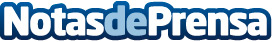 Tecnología robótica de la mano de BITO con LEO LocativeLa carrera de elementos autónomos en el almacenaje recibe a un nuevo competidor con el sistema creado por la multinacional alemanaDatos de contacto:e-deon.netComunicación · Diseño · Marketing931929647Nota de prensa publicada en: https://www.notasdeprensa.es/tecnologia-robotica-de-la-mano-de-bito-con-leo Categorias: Internacional Inteligencia Artificial y Robótica Logística Otras Industrias http://www.notasdeprensa.es